Year 1 weekly timetable - Monday 27th April 2020 (week 6)TimeMondayTuesdayWednesdayThursdayFridayBefore 9amMorning routineGet ready for your day!Morning routine Get ready for your day!Morning routine Get ready for your day!Morning routine Get ready for your day!Morning routine Get ready for your day!9amCount to 100.https://www.youtube.com/watch?v=cVwjmC-gpBUCount to 120https://www.youtube.com/watch?v=MA9BhxGwGMsCount by 1’s to 100.https://www.youtube.com/watch?v=4htW_ZIZoFkCount down from 20 to 1 song.https://www.youtube.com/watch?v=EW2XoVi-DBQCount down from 20 song. https://www.youtube.com/watch?v=fS60rraBhz4&list=PLt2hxYv5dC_o0GlYm1lz6m10QqLNZ1ZDv9.20amMaths TT RockstarsUse your login details.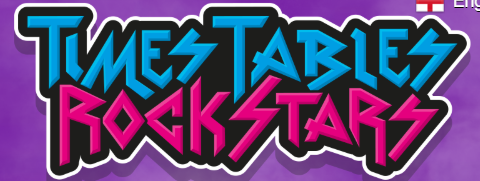 Summer Term 1 Week 2 - Lesson 1 – Find a half.https://whiterosemaths.com/homelearning/year-1/MathsTT RockstarsUse your login details.Summer Term 1 Week 2 - Lesson 2 – Find a quarter.https://whiterosemaths.com/homelearning/year-1/                  Maths TT RockstarsUse your login details.Summer Term 1 Week 2 - Lesson 3 – Find a quarter.https://whiterosemaths.com/homelearning/year-1/MathsTT Rockstars Use your login details. Summer Term 1 Week 2 - Lesson 4 – Problem Solving.https://whiterosemaths.com/homelearning/year-1/Maths TT RockstarsUse your login details.Summer Term 1 Week 2 - Lesson 5 - Friday Maths Challenge.https://whiterosemaths.com/homelearning/year-1/10amBreak – get some fresh airBreak – get some fresh airBreak – get some fresh airBreak – get some fresh airBreak – get some fresh air10.20amPhonicsTeach your monster to read website (passwords on front page of reading record).  PhonicsRead Write Inc. Phonics Lesson.    Copy & paste link into url, then select ‘YouTube’ to find lessons. Choose lesson with the set that your child is learning. https://www.ruthmiskin.com/en/find-out-more/help-during-school-closure/ PhonicsTeach your monster to read website (passwords on front page of reading record).  PhonicsRead Write Inc. Phonics Lesson.    Copy & paste link into url, then select ‘YouTube’ to find lessons. Choose lesson with the set that your child is learning. https://www.ruthmiskin.com/en/find-out-more/help-during-school-closure/PhonicsPhonics play - https://www.phonicsplay.co.uk/Username:  march20Password: home10.50amEnglish Oak National Academy DfE Website: Sam’s Sandwich – LO: To answer questions on a story.https://www.thenational.academy/year-1/english/sams-sandwich-year-1-wk1-1/ English Oak National Academy DfE Website: Sam’s Sandwich – LO: To commit a set of instructions to memory.https://www.thenational.academy/year-1/english/instructions-to-commit-a-set-of-instructions-to-memory-year-1-wk1-2/ EnglishOak National Academy DfE Website: Sam’s Sandwich – LO: To use the conjunction ‘and’.https://www.thenational.academy/year-1/english/instructions-to-use-the-conjunction-and-year-1-wk1-3/  English Oak National Academy DfE Website: Sam’s Sandwich – LO: To write a set of instructions. https://www.thenational.academy/year-1/english/instructions-to-write-a-set-of-instructions-year-1-wk1-4/ English Oak National Academy DfE Website: Sam’s Sandwich – LO: To continue to write a set of instructions. https://www.thenational.academy/year-1/english/instructions-to-continue-to-write-a-set-of-instructions-year-1-wk1-5/ 11.30amLunchLunchLunchLunchLunch12.30pmReadingBug Club Usernames and passwords have been given out. Email teacher if unsure.ReadingDavid Walliams daily book. https://www.worldofdavidwalliams.com/elevenses/ ReadingBug Club Usernames and passwords have been given out. Email teacher if unsure.ReadingBug Club Usernames and passwords have been given out. Email teacher if unsure.ReadingFree audible books – select a book to read.https://stories.audible.com/discovery 12.50pmPEJoe Wicks workouthttps://www.youtube.com/watch?v=d3LPrhI0v-wPEJoe Wicks workouthttps://www.youtube.com/watch?v=EXt2jLRlaf8PEJoe Wicks workouthttps://www.youtube.com/watch?v=5MBEyQIlrfoPEJoe Wicks workouthttps://www.youtube.com/watch?v=d3LPrhI0v-wPEJoe Wicks workouthttps://www.youtube.com/watch?v=EXt2jLRlaf81.20pmArt/ Outdoor LearningAndy Goldsworthy – LO: To investigate colours.https://www.thenational.academy/year-1/foundation/to-investigate-the-colours-year-1-wk1-5/  Lesson and activity available. GeographyInduction to the UK – To learn about the four countries of the UK.https://www.bbc.co.uk/bitesize/articles/zdq6t39Includes a video and two practice activities. PSHERelationships – How to be a good friend. https://www.bbc.co.uk/bitesize/articles/zhmpnrd Includes three video clips and two practice activities.Science SensesSenses PowerPointfile:///C:/Users/siobhan.hartley/AppData/Local/Packages/Microsoft.MicrosoftEdge_8wekyb3d8bbwe/TempState/Downloads/Senses%20powerpoint%20(1).pdf Senses Word Searchfile:///F:/Corona%20WFH/Timetables/Week%206%20-%20wc%2027.4.20/Senses%20Wordsearch%20.pdfThree Activities can be found in links under ‘Week 6 – 27.4.20’.History Continuing with work on significant people - Rosa Parks.https://www.bbc.co.uk/bitesize/articles/z6qnscw  Includes three videos about Rosa Park’s life & two activities to build knowledge of Rosa Parks.2. 45pmRob Biddulph – Mindfulness Drawing – Self Portrait.https://www.youtube.com/watch?v=oCDta3CQ9AkZen Den – Yes you can!https://www.youtube.com/watch?v=jzYtNWjQiK0&vl=en-GB Audible Story – Selection of audible stories to choose from.https://stories.audible.com/start-listenCosmic Kids Yoga/ Story Adventure.https://www.youtube.com/watch?v=U9Q6FKF12QsWrite a gratefulness list at the end of each day, write 5 things you are grateful for in that day.3.15pmRob Biddulph – Mindfulness Drawing – Self Portrait.https://www.youtube.com/watch?v=oCDta3CQ9AkZen Den – Yes you can!https://www.youtube.com/watch?v=jzYtNWjQiK0&vl=en-GB Audible Story – Selection of audible stories to choose from.https://stories.audible.com/start-listenCosmic Kids Yoga/ Story Adventure.https://www.youtube.com/watch?v=U9Q6FKF12QsWrite a gratefulness list at the end of each day, write 5 things you are grateful for in that day.Your year group teachers will be available to reply to emails between 9am and 3pm Monday – Friday.  During this time, they will be working on other school priorities as well, so you may not get an emailed reply straight away.  Your year group teachers will be available to reply to emails between 9am and 3pm Monday – Friday.  During this time, they will be working on other school priorities as well, so you may not get an emailed reply straight away.  Mrs Trapani  - Head of KS1        	luisa.trapani@rydersgreen.sandwell.sch.ukMiss Hartley - Teacher 1H	siobhan.hartley@rydersgreen.sandwell.sch.ukMiss Graham – Teacher 1G	kate.graham@rydersgreen.sandwell.sch.ukMrs Begum – TA 	salma.begum@rydersgreen.sandwell.sch.ukMiss Corbett- TA 	danielle.corbett@rydersgreen.sandwell.sch.ukAngela Johal – Technical Support – angela.johal@rydersgreen.sandwell.sch.uk 